ШКОЛЬНЫЙ ЭТАП ВСЕРОССИЙСКОЙ ОЛИМПИАДЫ ШКОЛЬНИКОВПО ИСТОРИИ. 2019-2020 учебный год 5 классМаксимальное количество баллов -  60 баллов.Время выполнения – 60 минут1.Выберите верный ответ (за каждый правильный ответ – 2 балла, 12 баллов максимум):1.1. С какого события ведется современное летоисчисление:А) постройки пирамиды ХеопсаБ) рождение Иисуса ХристаВ) правление царя ХаммурапиОтвет: ___________________________________________________________________________________    1.2. самый точный календарь составили:А) народ майяБ) финикийцыВ) шумерыОтвет: _____________________________________________________________________________________                                                                                             1.3. Наука о древности, которая изучает историю человечества по остаткам жизни и деятельности людей. Иногда её называют «наукой лопаты». А как же мы называем эту науку?А) археология;Б) зоология;В) этнология;Г) библиография.Ответ: _________________________________________________________________________________                                                                                                   1.4.  Вспомогательная историческая дисциплина,  занимающаяся изучением географических названий;А) этнографияБ) археологияВ) топонимикаГ) нумизматикаОтвет___________________________________________________________________________                                                                                         1.5. Сообщество древнейших людей ученые-историки называют:А) человеческое стадоБ) нацияВ) государствоГ) народность                                                                                  Ответ: ___________________________________________________________________________________                                                                                                 1.6.Основное занятие древнейших людей, поиск съедобных кореньев, плодов, ягод, птичьих яиц:А) охотаБ) собирательствоВ) земледелиеОтвет:_________________________________________________________________________                                                                                                                                                                   2.Соотнесите занятия первобытных людей и их орудия труда (за каждый правильный ответ – 1 балл, 3 балла максимум):А) гарпун                               1) охота на мамонтаБ) ловчая яма                         2) охота на мелких животныхВ) лук и стрелы                     3) охота на крупную рыбуОтвет:3. Что Вы знаете об этом божестве? (указано имя- 1 балл, дано описание- 3 балла, максимум 4 балла).   Ответ:_________________________________________________________________________________________________________________________________________________________________________________________________________________________________________________________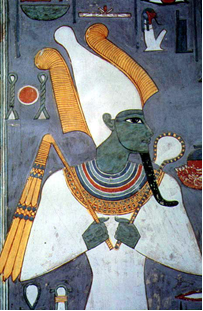 4. Верны ли следующие утверждения?      (1 балл)А. Люди разумные в отличие от древнейших людей, могли общаться друг с другом при помощи слов.Б. Люди разумные, в отличие от древнейших людей, жили родовыми общинами.Ответ:_______________________________________________________________________                                                                                                                                                         5. Запишите вместо пропусков слова (15 баллов максимум, по 5 баллов за каждое верно вставленное слово).Древнейшие цивилизации возникли в _____________веке. В дальнейшем люди изобрели бронзу - сплав меди и олова. Бронза была прочнее и тверже меди. Из нее стали делать оружие, щиты, ножи, лезвия для плугов и серпов, другие орудия труда, украшения для дворцов и храмов. _______________ век, начавшийся в конце IV тысячелетия до н. э., продолжался примерно до середины I тысячелетия до н. э.С первой половины I тысячелетия до н. э. бронзу начало вытеснять железо. Люди высоко оценили возможности вновь открытого металла. Наступил _______________век. Освоение железа дало толчок техническому развитию древних цивилизаций.6.  Историческая задача. (10 баллов)  В наследство оставлена дверьВ Вавилоне, в глубокой древности и даже позже, во времена царя Хаммурапи, богатые люди указывали в завещании среди прочего имущества деревянную кровать, табуретку и дверь.Подумайте, почему дети и внуки получали в наследство наряду с домом, домашней утварью, слитками серебра такой странный, на наш взгляд, предмет, как дверь.Ответ: ________________________________________________________________________________                 7. Сгруппируйте факты в одно событие – назовите страну, о которой идёт речь.  (1 балл)р. Нил, фараоны, писцы, иероглифы.Ответ (название страны): ______________________________________________________                                                                         8. Дайте определения (14 баллов)Шадуф, буддизм, демократия, Библия, Сенат, каста, гимнасия._____________________________________________________________________________________________________________________________________________________________________________________________________________________________________________________________________________________________________________________________________________________________________________________________________________________________________________________________________________________________________________________________________________________________________________________________________________________________________________________________________________________________________________________________________________________________________________________________________________________________________________________________________________________________________________________________________________________________________________________________________________________________________________________________________________________________________________________________________________________________________________________________________________________________________________________________________________________________________________________________________________________________________________________________________________________________________________________________________________________________________   1  2 31) верно только А2)верно только Б3)верны оба утверждения4)оба утверждения неверны